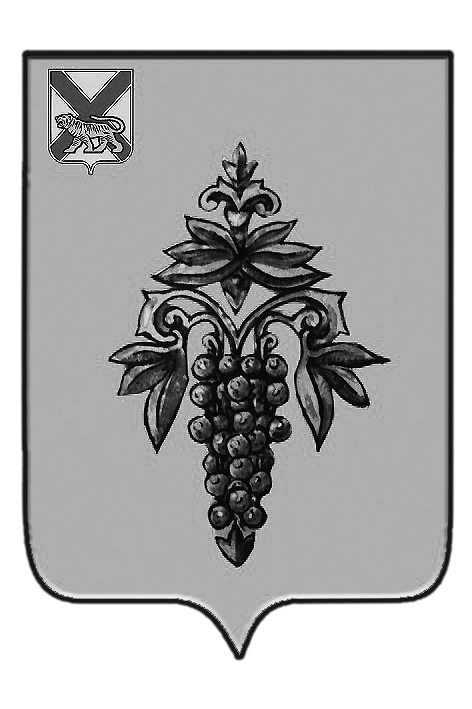 ДУМА ЧУГУЕВСКОГО МУНИЦИПАЛЬНОГО ОКРУГА Р  Е  Ш  Е  Н  И  ЕВ соответствии со статьей 16  Федерального закона от 06 октября 2003 года № 131-ФЗ «Об общих принципах организации местного самоуправления в Российской Федерации», частью 11 статьи 154 Федерального закона от 22 августа 2004 года № 122-ФЗ «О внесении изменений в законодательные акты Российской Федерации и признании утратившими силу некоторых законодательных актов Российской Федерации в связи с принятием федеральных законов «О внесении изменений и дополнений в Федеральный закон «Об общих принципах организации законодательных (представительных) и исполнительных органов государственной власти субъектов Российской Федерации» и «Об общих принципах организации местного самоуправления в Российской Федерации», Постановлением Правительства РФ от 13 июня 2006 года № 374 «О перечнях документов, необходимых для принятия решения о передаче имущества из федеральной собственности в собственность субъекта Российской Федерации или муниципальную собственность, из собственности субъекта Российской Федерации в федеральную собственность или муниципальную собственность, из муниципальной собственности в федеральную собственность или собственность субъекта Российской Федерации», рассмотрев предоставленные документы по утверждению перечня имущества, предлагаемого к передаче из муниципальной собственности Чугуевского муниципального округа в собственность Приморского края, Дума Чугуевского муниципального округаРЕШИЛА:1. Утвердить перечень имущества, используемого Краевым государственным автономным учреждением Приморского края «Многофункциональный центр предоставления государственных и муниципальных услуг в Приморском крае», передаваемого безвозмездно из муниципальной собственности Чугуевского муниципального округа в собственность Приморского края (прилагается).2. Поручить администрации Чугуевского муниципального округа осуществить необходимые действия по реализации настоящего решения в соответствии с действующим законодательством.3. Настоящее решение вступает в силу со дня принятия.Председатель Думы Чугуевского муниципального округа                                                 Е.В. ПачковУтвержден решением Думы Чугуевского муниципального округа От 30.04.2021г. № 194ПЕРЕЧЕНЬимущества, предлагаемого к передаче из муниципальной собственностиЧугуевского муниципального округа в собственность Приморского краяот 30.04.2021г.№ 194  Об утверждении перечня муниципального имущества, используемого Краевым государственным автономным учреждением Приморского края «Многофункциональный центр предоставления государственных и муниципальных услуг в Приморском крае», передаваемого безвозмездно из муниципальной собственности в собственность Приморского краяОб утверждении перечня муниципального имущества, используемого Краевым государственным автономным учреждением Приморского края «Многофункциональный центр предоставления государственных и муниципальных услуг в Приморском крае», передаваемого безвозмездно из муниципальной собственности в собственность Приморского краяОб утверждении перечня муниципального имущества, используемого Краевым государственным автономным учреждением Приморского края «Многофункциональный центр предоставления государственных и муниципальных услуг в Приморском крае», передаваемого безвозмездно из муниципальной собственности в собственность Приморского края№ ппПолное наименование организацииАдрес нахождения организации, ИНН организацииНаименование имуществаАдрес нахождения имуществаИндивидуализирующие  характеристики имущества1234561автомобиль RENAULT LOGANПриморский край, Чугуевский район, с. Чугуевка, ул. 50 лет Октября 161 «а»VIN X7LLSRBYAFH749024, модель, номер двигателя – К4МС697 D084538, год изготовления – 2015, цвет – белый, регистрационный номер Е 613 МВ 125RUS, балансовая стоимость – 587 960,00 рублей